Pruszków, dn. 19 maja 2023 roku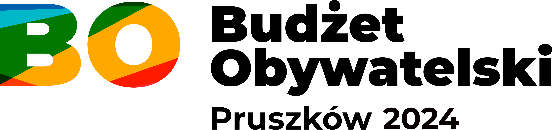 WIS.3020.1.23.2023Na podstawie § 10 pkt 9 Uchwały nr VI.71.2019 Rady Miasta Pruszkowa z dnia 28 marca 2019 r. 
w sprawie przeprowadzenia konsultacji społecznych z mieszkańcami miasta Pruszkowa w zakresie budżetu obywatelskiego, podaje się do publicznej wiadomości wyniki weryfikacji szczegółowej projektów zgłoszonych w ramach VIII edycji Budżetu Obywatelskiego.Do weryfikacji szczegółowej zostało zakwalifikowanych 90 projektów. Wydziały merytoryczne dokonały szczegółowej weryfikacji wszystkich projektów, w wyniku której 75 projektów zweryfikowano pozytywnie rekomendując przekazanie ich pod głosowanie mieszkańcom, 4 projekty zweryfikowano negatywnie, natomiast 11 projektów zostało wycofanych przez Projektodawców. Zgodnie z § 11 pkt 1 ppkt 2 ww. uchwały Projektodawcom projektów zweryfikowanych negatywnie przysługuje prawo złożenia odwołania od wyniku weryfikacji szczegółowej w terminie 3 dni roboczych od dnia podania informacji o wyniku weryfikacji szczegółowej do publicznej wiadomości tj. od dnia 19 maja 2023 r. Odwołanie może zostać złożone w formie papierowej 
w Kancelarii Ogólnej Urzędu Miasta Pruszkowa (ul. Kraszewskiego 14/16) lub mailowo pod adresem budzetobywatelski@miasto.pruszkow.pl w terminie do 24 maja 2023 roku. Odwołanie musi zawierać uzasadnienie. ob. 1 - GĄSIN  ob. 1 - GĄSIN  ob. 1 - GĄSIN  ob. 1 - GĄSIN  ob. 1 - GĄSIN L.p.Nr projektuTytułKwotaWynik weryfikacji formalnej z uzasadnieniem19Nowy wygląd przystanków komunikacji miejskiej19.700,00 złProjekt został wycofany przez Projektodawcę.234Teqball dla Gąsina39.000,00 złProjekt został zweryfikowany pozytywnie.346W zdrowym ciele młodzieżowy duch100.000,00 złProjekt został zweryfikowany pozytywnie.448Defibrylatory dla Pruszkowa67.100,00 złProjekt został zweryfikowany pozytywnie.562Seniorada VIII Gąsin119.300,00 złProjekt został zweryfikowany pozytywnie.665Dziecinada - Gąsin120.000,00 złProjekt został zweryfikowany pozytywnie.770Ścieżka edukacyjna przy Szkole Podstawowej nr 10 w Pruszkowie76.520,00 złProjekt został zweryfikowany pozytywnie.887Nasadzenia drzew i roślinności niskiej na terenach zieleni miejskiej50.000,00 złProjekt został zweryfikowany pozytywnie.ob. 2 - ŻBIKÓW-BĄKIob. 2 - ŻBIKÓW-BĄKIob. 2 - ŻBIKÓW-BĄKIob. 2 - ŻBIKÓW-BĄKIob. 2 - ŻBIKÓW-BĄKIL.p.Nr projektuTytułKwotaWynik weryfikacji formalnej z uzasadnieniem12Aktywny wypoczynek mieszkańców dz. Bąki 
(okolice Starej Papierni)120.000,00 złProjekt został zweryfikowany pozytywnie.26II Pruszkowski Festiwal Orkiestr Dętych120.000,00 złProjekt został zweryfikowany pozytywnie.38Tor Ninja/OCR120.000,00 złProjekt został zweryfikowany pozytywnie.410Nowy wygląd przystanków komunikacji miejskiej27.000,00 złProjekt został wycofany przez Projektodawcę.523Sportowy Pruszków - gry zespołowe i wycieczki rowerowe39.700,00 złProjekt został zweryfikowany pozytywnie.635Edukacyjne place zabaw na Bąkach64.000,00 złProjekt został zweryfikowany pozytywnie.743W zdrowym ciele młodzieżowy duch100.000,00 złProjekt został zweryfikowany pozytywnie.844Kurs samoobrony dla Kobiet 2.018.350,00 złProjekt został zweryfikowany pozytywnie.951Defibrylatory dla Pruszkowa33.700,00 złProjekt został zweryfikowany pozytywnie.1058Renowacja górki saneczkarskiej w Parku Kultury i Wypoczynku Mazowsze48.000,00 złProjekt został zweryfikowany pozytywnie.1163Poprawa bezpieczeństwa mieszkańców na 
ul. Mostowej - budowa progu spowalniającego ruch30.000,00 złProjekt został zweryfikowany pozytywnie.Zmiana nazwy projektu z „Poprawa bezpieczeństwa mieszkańców na odcinku ul. Mostowej - budowa wyniesionego skrzyżowania z ul. Ołtarzewską”1268Bal karnawałowy dla dzieci z Pruszkowa8.500,00 złProjekt został zweryfikowany pozytywnie.1375Seniorada VIII Żbików119.200,00 złProjekt został zweryfikowany pozytywnie.1479Choreoterapia - leczenie tańcem na Żbikowie25.500,00 złProjekt został zweryfikowany pozytywnie.1588Nasadzenia drzew i roślinności niskiej na terenach zieleni miejskiej60.000,00 złProjekt został zweryfikowany pozytywnie.ob. 3 - MALICHY TWORKIob. 3 - MALICHY TWORKIob. 3 - MALICHY TWORKIob. 3 - MALICHY TWORKIob. 3 - MALICHY TWORKIL.p.Nr projektuTytułKwotaWynik weryfikacji formalnej z uzasadnieniem13Festiwal Teatrów dla Dzieci120.000,00 złProjekt został zweryfikowany pozytywnie.211Nowy wygląd przystanków komunikacji miejskiej5.600,00 złProjekt został wycofany przez Projektodawcę.315Plac do ćwiczeń Znicz120.000,00 złProjekt zweryfikowany negatywnie. 
Uzasadnienie:W wyniku analizy technicznych lub technologicznych możliwości realizacji projektu stwierdzono, że projekt nie jest możliwy do realizacji, ze względu na brak odpowiedniej lokalizacji na realizację projektu.416Rockowy Pruszków - Przegląd zespołów i koncert zespołu120.000,00 złProjekt został zweryfikowany pozytywnie.Zmiana nazwy projektu z „Rockowy Pruszków - Przegląd zespołów i koncert zespołu KULT”519Świetlica osiedlowa dla mieszkańców - Malichy - Tworki120.000,00 złProjekt został zweryfikowany pozytywnie.624Pruszkowski Bieg Uliczny na 10 km oraz bieg dla dzieci na dystansie 400 m115.000,00 złProjekt został zweryfikowany pozytywnie.Zmiana nazwy projektu z „Pruszkowski Bieg na 10 km oraz bieg dla dzieci na dystansie 500 m”727Rodzinny festyn sportowo-rekreacyjny i bieg uliczny "pruszkowska 10-tka"120.000,00 złProjekt został zweryfikowany pozytywnie.828Pikniki, zajęcia plenerowe i wolontariat w Malichach85.000,00 złProjekt został zweryfikowany pozytywnie.952Defibrylatory dla Pruszkowa108.975,00 złProjekt został wycofany przez Projektodawcę.1060Relacje sportowe z meczów Znicza Pruszków oraz Znicza Basket Pruszków10.360,00 złProjekt zweryfikowany negatywnie. 
Uzasadnienie:W wyniku analizy szacowanych kosztów realizacji projektu stwierdzono nieprawidłowo określone szacunkowe  koszty realizacji.1166Poranki filmowe dla dzieci z Pruszkowa37.000,00 złProjekt został zweryfikowany pozytywnie.1278Choreoterapia - leczenie tańcem na Tworkach25.500,00 złProjekt został zweryfikowany pozytywnie.1381Wieczór pamięci Tadeusz Hubert Jakubowski14.000,00 złProjekt został zweryfikowany pozytywnie.1484Weekendowo – E-sportowo120.000,00 złProjekt został zweryfikowany pozytywnie.1589Nasadzenia drzew i roślinności niskiej na terenach zieleni miejskiej40.000,00 złProjekt został zweryfikowany pozytywnie.ob. 4 - OSTOJA PORCELITob. 4 - OSTOJA PORCELITob. 4 - OSTOJA PORCELITob. 4 - OSTOJA PORCELITob. 4 - OSTOJA PORCELITL.p.Nr projektuTytułKwotaWynik weryfikacji formalnej z uzasadnieniem112Nowy wygląd przystanków komunikacji miejskiej15.300,00 złProjekt został wycofany przez Projektodawcę.221Sportowy Pruszków - gry zespołowe i wycieczki rowerowe39.700,00 złProjekt został zweryfikowany pozytywnie.326Czas na angielski - język angielski dla mieszkańców Pruszkowa120.000,00 złProjekt został zweryfikowany pozytywnie.437Język angielski i portugalski dla mieszkańców Pruszkowa120.000,00 złProjekt został zweryfikowany pozytywnie.547Plac street workout na ul. Tadeusza120.000,00 złProjekt został wycofany przez Projektodawcę.649Modernizacja placu zabaw na ul. Tadeusza120.000,00 złProjekt został wycofany przez Projektodawcę.750Samoobrona dla dziewczynek w wieku 9-13 lat18.150,00 złProjekt został zweryfikowany pozytywnie.853Defibrylatory dla Pruszkowa108.975,00 złProjekt został wycofany przez Projektodawcę.972Wesoły Senior III120.000,00 złProjekt został zweryfikowany pozytywnie.1085Modernizacja Placu Zabaw przy ul. Tadeusza120.000,00 złProjekt został zweryfikowany pozytywnie.1190Nasadzenia drzew i roślinności niskiej na terenach zieleni miejskiej60.000,00 złProjekt został zweryfikowany pozytywnie.ob. 5 - CENTRUMob. 5 - CENTRUMob. 5 - CENTRUMob. 5 - CENTRUMob. 5 - CENTRUML.p.Nr projektuTytułKwotaWynik weryfikacji formalnej z uzasadnieniem17Tor Ninja/OCR120.000,00 złProjekt został zweryfikowany pozytywnie.213Nowy wygląd przystanków komunikacji miejskiej10.500,00 złProjekt został wycofany przez Projektodawcę.339PDF Pruszkowski Dzień Folkloru120.000,00 złProjekt został zweryfikowany pozytywnie.440Kurs samoobrony dla osób z niepełnosprawnościami17.350,00 złProjekt został zweryfikowany pozytywnie.Zmiana nazwy projektu z „Kurs samoobrony dla osób niepełnosprawnych”541W zdrowym ciele młodzieżowy duch100.000,00 złProjekt został zweryfikowany pozytywnie.655Defibrylatory dla Pruszkowa67.100,00 złProjekt został zweryfikowany pozytywnie.759Senior w potrzebie118.500,00 złProjekt został zweryfikowany pozytywnie.864Plac Zabaw dla najmłodszych Pruszkowiaków przy Żłobku Miejskim nr 1109.500,00 złProjekt został zweryfikowany pozytywnie.967Bal karnawałowy dla dzieci z Pruszkowa8.500,00 złProjekt został zweryfikowany pozytywnie.1073Seniorada VIII Centrum114.000,00 złProjekt został zweryfikowany pozytywnie.1176Edukacyjne szkolenia dla dzieci i dorosłych z zakresu ochrony środowiska21.500,00 złProjekt został zweryfikowany pozytywnie.1277Plenerowe koncerty chopinowskie100.000,00 złProjekt został zweryfikowany pozytywnie.1380Książkomat 24/7120.000,00 złProjekt został zweryfikowany pozytywnie.1486Wykonanie strefy roślinności przybrzeżnej w miejskich zbiornikach wodnych44.000,00 złProjekt został zweryfikowany pozytywnie.1591Nasadzenia drzew i roślinności niskiej na terenach zieleni miejskiej60.000,00 złProjekt został zweryfikowany pozytywnie.ob. 6 - STARE ŚRÓDMIEŚCIEob. 6 - STARE ŚRÓDMIEŚCIEob. 6 - STARE ŚRÓDMIEŚCIEob. 6 - STARE ŚRÓDMIEŚCIEob. 6 - STARE ŚRÓDMIEŚCIEL.p.Nr projektuTytułKwotaWynik weryfikacji formalnej z uzasadnieniem14Pruszkowski Street Art90.000,00 złProjekt został zweryfikowany pozytywnie.25Nowy wygląd przystanków komunikacji miejskiej10.800,00 złProjekt został wycofany przez Projektodawcę.317Gry planszowe dla mieszkańców3.000,00 złProjekt został zweryfikowany pozytywnie.418Pierwsza pomoc dla każdego54.000,00 złProjekt został zweryfikowany pozytywnie.520Sportowy Pruszków - gry zespołowe i wycieczki rowerowe39.700,00 złProjekt został zweryfikowany pozytywnie.630Zajęcia językowe dla młodzieży do 18. roku życia- j. niemiecki, j. portugalski i j. hiszpański120.000,00 złProjekt został zweryfikowany pozytywnie.Zmiana nazwy projektu z „Zajęcia językowe dla młodzieży do 15 roku życia- j. niemiecki, j. portugalski i 
j. hiszpański”731W zdrowym ciele młodzieżowy duch100.000,00 złProjekt został zweryfikowany pozytywnie.832Kulturalnie i aktywnie - cykl pikników dla dzieci52.000,00 złProjekt został zweryfikowany pozytywnie.938Teqball w Parku Kościuszki120.000,00 złProjekt zweryfikowany negatywnie.
Uzasadnienie:W wyniku analizy technicznych lub technologicznych możliwości realizacji projektu stwierdzono, że projekt nie jest możliwy do realizacji, ze względu na brak odpowiedniej lokalizacji. Istniejący projekt zagospodarowania Paku Kościuszki nie pozostawia przestrzeni na realizacje projektu.1045Aktywnie i wesoło plac zabaw przy Szkole Podstawowej Nr 8 w Pruszkowie120.000,00 złProjekt został zweryfikowany pozytywnie.1154Letnie koncerty przy Tężni120.000,00 złProjekt został zweryfikowany pozytywnie.1256Defibrylatory dla Pruszkowa67.100,00 złProjekt został zweryfikowany pozytywnie.1361Smykofonia dla melomaluszków45.500,00 złProjekt został zweryfikowany pozytywnie.1469Bal karnawałowy dla dzieci z Pruszkowa8.500,00 złProjekt został zweryfikowany pozytywnie.1574Seniorada VIII Stare Śródmieście119.200,00 złProjekt został zweryfikowany pozytywnie.1692Nasadzenia drzew i roślinności niskiej na terenach zieleni miejskiej60.000,00 złProjekt został zweryfikowany pozytywnie.ob. 7 - OSIEDLE STASZICA BOLESŁAWA PRUSAob. 7 - OSIEDLE STASZICA BOLESŁAWA PRUSAob. 7 - OSIEDLE STASZICA BOLESŁAWA PRUSAob. 7 - OSIEDLE STASZICA BOLESŁAWA PRUSAob. 7 - OSIEDLE STASZICA BOLESŁAWA PRUSAL.p.Nr projektuTytułKwotaWynik weryfikacji formalnej z uzasadnieniem114Nowy wygląd przystanków komunikacji miejskiej11.100,00 złProjekt został wycofany przez Projektodawcę.225Modernizacja skrzyżowania Alei Wojska Polskiego z ulicą Plantową - budowa ronda (lub przejścia nadziemnego (kładki))120.000,00 złProjekt zweryfikowany negatywnie.
Uzasadnienie:W wyniku analizy technicznych lub technologicznych możliwości realizacji projektu stwierdzono, że koszt realizacji projektu przekroczy wysokość limitu kwotowego jednego projektu. Brak możliwości realizacji projektu we wskazanej lokalizacji (droga wojewódzka). Projekt nie jest możliwy do realizacji w trakcie jednego roku.329Wspólna zabawa to podstawa – przebudowa placu zabaw przy Szkole Podstawowej nr 2120.000,00 złProjekt został zweryfikowany pozytywnie.433„Dziecięcy Ogród Różności" - Miejski Dzień Dziecka56.000,00 złProjekt został zweryfikowany pozytywnie.542W zdrowym ciele młodzieżowy duch100.00,00 złProjekt został zweryfikowany pozytywnie.657Defibrylatory dla Pruszkowa33.700,00 złProjekt został zweryfikowany pozytywnie.771Aktywny Senior VI120.000,00 złProjekt został zweryfikowany pozytywnie.882Psiaki – Festyniaki – festyn dla miłośników psów66.000,00 złProjekt został zweryfikowany pozytywnie.983Plenerowy - Stand-up113.000,00 złProjekt został zweryfikowany pozytywnie.1093Nasadzenia drzew i roślinności niskiej na terenach zieleni miejskiej60.000,00 złProjekt został zweryfikowany pozytywnie.